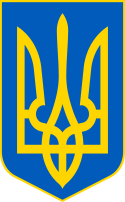 У К Р А Ї Н ААВАНГАРДІВСЬКА СЕЛИЩНА  РАДАОДЕСЬКОГО РАЙОНУ ОДЕСЬКОЇ ОБЛАСТІР І Ш Е Н Н Я  Розглянувши клопотання ОБ’ЄДНАННЯ СПІВВЛАСНИКІВ БАГАТОКВАРТИРНОГО БУДИНКУ «ХЛІБОДАРСЬКЕ» (код ЄДРПОУ 37613854) про надання в постійне користування земельної ділянки з кадастровими номерами 5121056800:02:001:1075 під багатоквартирним житловим будинком за адресою: смт Хлібодарське, вул. Чорноморська, 4; враховуючи пропозиції Постійної комісії селищної ради з питань земельних відносин, природокористування, охорони пам’яток, історичного середовища та екологічної політики, керуючись ст.ст. 12,92,122,123, Земельного кодексу України, пунктом 34 частини 1 ст. 26 Закону України «Про місцеве самоврядування в Україні», Авангардівська селищна рада вирішила: 1. Передати ОБ’ЄДНАННЮ СПІВВЛАСНИКІВ БАГАТОКВАРТИРНОГО БУДИНКУ «ХЛІБОДАРСЬКЕ» земельну ділянку загальною площею 0,2741  га (кадастровий номер 5121056800:02:001:1075) в постійне користування для іншої житлової забудови, вид використання: під будівництво 5-ти, 7-ми, 10-ти поверхових жилих будинків, магазину промислових товарів та паркінгу, місце розташування якої: Одеська область, Одеський район, смт Хлібодарське,               вул.  Чорноморська.2. Здійснити державну реєстрацію речових прав на нерухоме майно - земельної ділянки, вказаної в пункті 1 цього рішення.3.  ОСББ «ХЛІБОДАРСЬКЕ»  доримуватися вимог, зазначених у статтях 96 та 103 Земельного кодексу України та Правил благоустрою території населених пунктів Авангардівської селищної ради, затверджених рішенням Авангардівської селищної ради № 939-VІІ від 23.11.2021 р.4. Контроль за виконанням рішення покласти на постійну комісію з питань земельних відносин, природокористування, охорони пам’яток, історичного середовища та екологічної політики.Селищний голова                                                       Сергій ХРУСТОВСЬКИЙ№ 1704 -VІІІвід 27.01.2023 р.Про надання в постійне користування земельної ділянки ОСББ «ХЛІБОДАРСЬКЕ» 